Заявка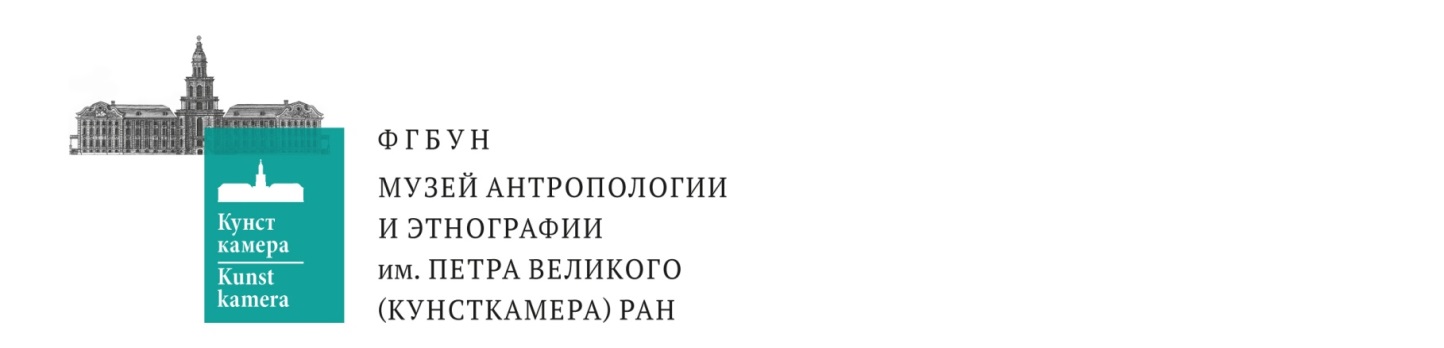 на выдачу документов архива МАЭ РАНдля работы в читальном залеЯ,Я,Я,прошу выдать для работы по теме:№п/пФонд№Опись№Ед.хр.№Автор, НазваниеДокумент получен читателемДокумент выдалОтметка сотрудникаархива о возврате документаАвтор: Дата:Дата:Дата:Название:Автор: Дата:Дата:Дата:Название:Автор: Дата:Дата:Дата:Название:Автор: Дата:Дата:Дата:Название:Автор: Дата:Дата:Дата:Название:Автор: Дата:Дата:Дата:Название:Автор: Дата:Дата:Дата:Название:Автор: Дата:Дата:Дата:Название:Автор: Дата:Дата:Дата:Название:Автор: Дата:Дата:Дата:Название:Автор: Дата:Дата:Дата:Название:Автор: Дата:Дата:Дата:Название:Автор: Дата:Дата:Дата:Название:Автор: Дата:Дата:Дата:Название:Автор: Дата:Дата:Дата:Название:Автор: Дата:Дата:Дата:Название:Автор: Дата:Дата:Дата:Название:Автор: Дата:Дата:Дата:Название:Автор: Дата:Дата:Дата:Название: